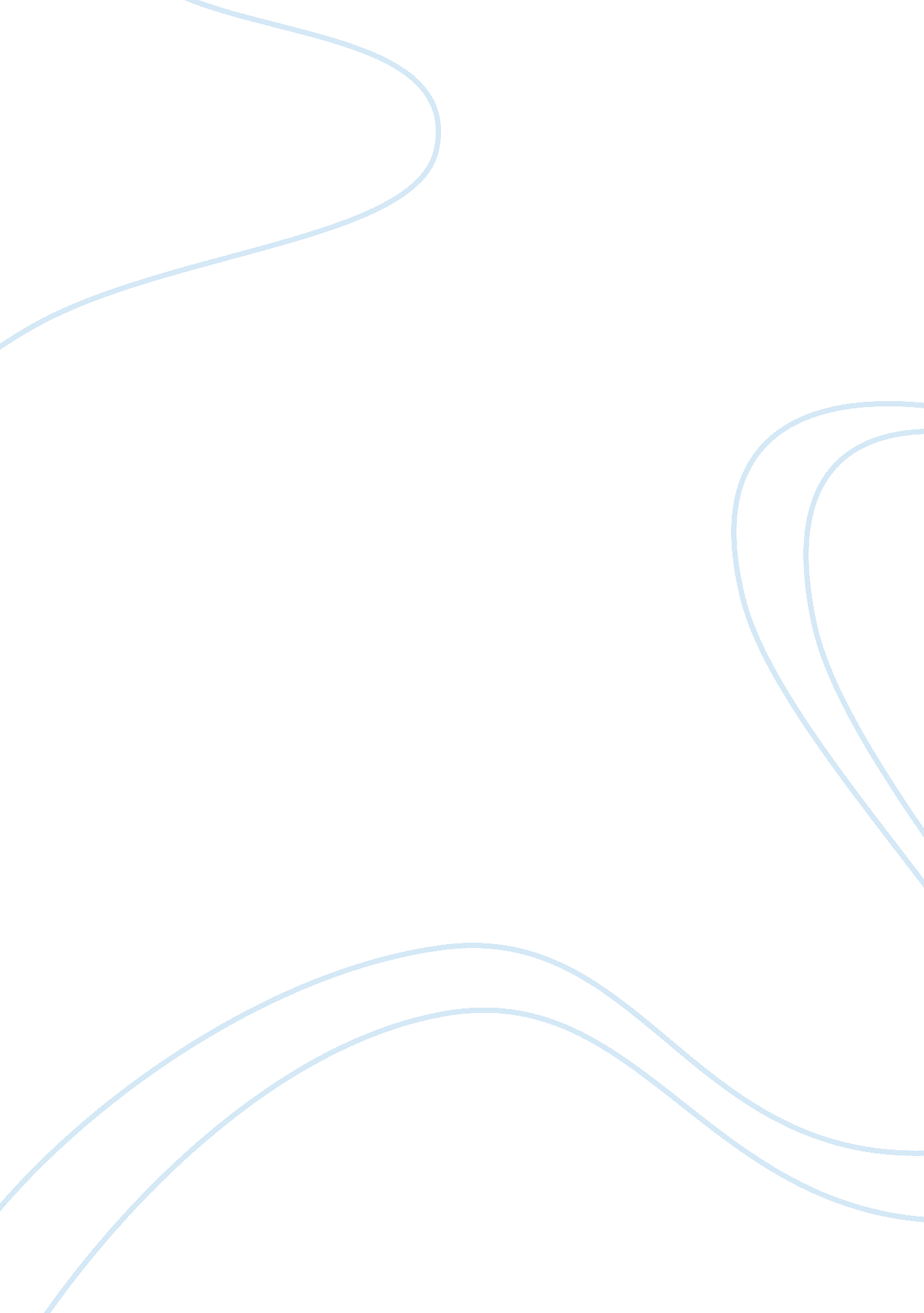 Health psychology essay sampleHealth & Medicine, Healthcare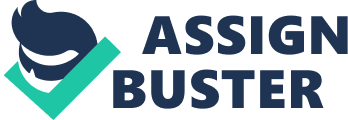 HEALTH PSYCHOLOGY Introduction to Health 
Psychology CHAPTER What Is Health Psychology? CHAPTER OUTLINE 
Deﬁnition of Health Psychology 
Why Do We Need Health Psychology? 
The Mind-Body Relationship: A Brief History 
Psychoanalytic Contributions 
Psychosomatic Medicine 
The Biopsychosocial Model in Health Psychology 
The Biopsychosocial Model Versus the Biomedical Model 
Advantages of the Biopsychosocial Model 
Clinical Implications of the Biopsychosocial Model 
The Biopsychosocial Model: The Case History of 
Nightmare Deaths 
Why Is the Field of Health Psychology Needed? 
Changing Patterns of Illness Advances in Technology and Research 
Expanded Health Care Services 
Increased Medical Acceptance 
Demonstrated Contributions to Health 
Methodological Contributions 
What Is Health Psychology Training For? 
Careers in Practice 
Careers in Research 2 Chapter 1 What Is Health Psychology? “ Hop on a treadmill at your desk: It works” 
(May 21, 2007) 
“ Popular diet plans are light on results” 
( January 10, 2005) 
“ A supporting role in breast cancer: An author 
who’s been there oﬀers straight talk for men 
on how to help the women they love . . .” 
(January 10, 2005) 
“ A day at the beach is packed with stress relief and 
overall rejuvenation” (May 28, 2007) 
“ Squeeze in a yoga class while you wait for your 
prescription” (December 27, 2004) 
Every day, we see headlines about health, such as these 
from the Los Angeles Times. We are told that smoking is 
bad for us, that we need to exercise more, and that we’ve 
grown obese. We learn about new treatments for diseases about which we are only dimly aware, or we hear that a particular herbal remedy may make us feel better about ourselves. We are told that meditation or optimistic beliefs can keep us healthy or help us to get well more quickly. How do we make sense of all these claims, and 
which ones are personally important? Health psychology addresses important questions like these. ■ DEFINITION OF HEALTH 
PSYCHOLOGY 
Health psychology is an exciting and relatively new 
ﬁeld devoted to understanding psychological inﬂuences 
on how people stay healthy, why they become ill, and 
how they respond when they do get ill. Health psychologists both study such issues and promote interventions to help people stay well or get over illness. For example, 
a health psychology researcher might be interested in 
why people continue to smoke even though they know 
that smoking increases their risk of cancer and heart 
disease. Information about why people smoke helps the 
researcher both understand this poor health habit and 
design interventions to help people stop smoking. 
Fundamental to research and practice in health psychology is the deﬁnition of health. In 1948, the World Health Organization deﬁned health as “ a complete state 
of physical, mental, and social well-being and not merely 
the absence of disease or inﬁrmity” (World Health Organization, 1948). This deﬁnition, which was very forward looking for its time, is at the core of health psychologists’ conception of health. Rather than deﬁning health as the absence of illness, health is recognized to be an 3 achievement involving balance among physical, mental, 
and social well-being. Many use the term wellness to 
refer to this optimum state of health. 
Health psychology is concerned with all aspects of 
health and illness across the life span. Health psychologists focus on health promotion and maintenance, which includes such issues as how to get children 
to develop 
good health habits, how to promote regular exercise, 
and how to design a media campaign to get people to 
improve their diets. 
Health psychologists also study the psychological 
aspects of the prevention and treatment of illness. A health psychologist might teach people in a high-stress occupation how to manage stress eﬀectively so that it will not adversely aﬀect their health. A health psychologist might work with people who are already ill to help them adjust 
more successfully to their illness or to learn to follow 
their treatment regimen. 
Health psychologists also focus on the etiology and 
correlates of health, illness, and dysfunction. Etiology refers to the origins or causes of illness, and health psychologists are especially interested in the behavioral and social factors that contribute to health or to illness and dysfunction. Such factors can include health habits such as alcohol consumption, smoking, exercise, the wearing of seat belts, and ways of coping with stress. 
Finally, health psychologists analyze and attempt to 
improve the health care system and the formulation of 
health policy. They study the impact of health institutions and health professionals on people’s behavior and develop recommendations for improving health care. 
In summary, health psychology examines the psychological and social factors that lead to the enhancement of health, the prevention and treatment of illness, and the evaluation and modiﬁcation of health policies that inﬂuence health care. 
Why Do We Need Health Psychology? 
To many people, health is simply a matter of staying 
well or getting over illnesses quickly, states to which psychological and social factors might seem to have little to contribute. But consider some of 
the following puzzles 
that cannot be understood without the input of health 
psychology: 
• 
• When people are exposed to a cold virus, some get 
colds while others do not. Why? 
Men who are married live longer than men who 
are not. Why? tay82728_ch01_001-016. indd Page 4 3/4/08 1: 01: 16 AM luxminarayan 4 • • • • • Part One /Users/luxminarayan/Desktop/MHSF032-01 Introduction to Health Psychology Throughout the world, life expectancy is increasing. But in countries going through dramatic social upheaval, life expectancy can plummet. Why? Women live longer than men in all countries 
except those in which they are denied access to health care. But women are more disabled, have 
more illnesses, and use health services more. Why? 
Wealthier nations generally have better health care. 
In the United States, which has an average annual 
income of $22, 794, people can expect to live to 
about 77 years of age. But in Costa Rica, where 
the average annual income is $4, 193, life expectancy is exactly the same. Why? At the beginning of the previous century, infectious diseases such as tuberculosis, pneumonia, and inﬂuenza were the major causes of illness and death. Now chronic diseases such as heart disease, 
cancer, and diabetes are the main causes of disability and death. Why? Attending a church or synagogue, praying, or 
otherwise tending to spiritual needs is good for 
your health. Why? In this chapter, we consider why our current state 
of knowledge about health and health care issues has 
given rise to the ﬁeld of health psychology. To begin, 
we consider how philosophers have conceived of the 
mind-body relationship and how we have arrived at 
our present viewpoint of the mind and body as inextricable inﬂuences on health. Next, we consider the dominant clinical and research model in health psychology: the biopsychosocial model. Finally, we discuss the trends in medicine, psychology, and the health care 
system that have contributed to the emergence of 
health psychology. 
■ THE MIND-BODY 
RELATIONSHIP: A BRIEF 
HISTORY 
Historically, philosophers have vacillated between the 
view that the mind and body are part of the same system 
and the idea that they are two separate systems. When 
we look at ancient history, it becomes clear that we have come full circle in our beliefs about the mind-body 
relationship. 
During human prehistory, most cultures regarded 
the mind and body as intertwined. Disease was thought 
to arise when evil spirits entered the body, and treatment consisted primarily of attempts to exorcise these spirits. 
Some skulls from the Stone Age have small, symmetrical 
holes that are believed to have been made intentionally 
with sharp tools to allow the evil spirit to leave the body 
while the shaman performed the treatment ritual. 
The ancient Greeks were among the earliest civilizations to identify the role of bodily factors in health and illness. Rather than ascribing illness to evil spirits, they developed a humoral theory of illness. According to their viewpoint, disease resulted when the four humors 
or circulating ﬂuids of the body—blood, black bile, 
yellow bile, and phlegm—were out of balance. The goal 
of treatment was to restore balance among the humors. 
The Greeks did assign a role for the mind, however. They 
described personality types associated with each of the 
four humors, with blood being associated with a passionate temperament, black bile with sadness, yellow bile with an angry disposition, and phlegm with a laidback approach to life. Thus, the Greeks attributed disease to bodily factors but believed that psychological factors could also have an eﬀect. By the Middle Ages, however, the pendulum had 
swung back toward supernatural explanations for illness. Disease was regarded as God’s punishment for evil doing, and cure often consisted of driving out the 
evil forces by torturing the body. Later, this form of 
“ therapy” was replaced by penance through prayer and 
good works. During this time, the Church was the 
guardian of medical knowledge, and as a result, medical practice assumed religious overtones. The functions of the physician were typically absorbed 
by priests, and 
so healing and the practice of religion became virtually 
indistinguishable. 
Beginning in the Renaissance and continuing into 
the present day, great strides have been made in understanding the technical bases of medicine. These advances include the invention of the microscope in the 1600s 
and the development of the science of autopsy, which 
allowed medical practitioners to see the organs that were 
implicated in diﬀerent diseases. As the science of cellular pathology progressed, the humoral theory of illness was 
ﬁnally put to rest. As a result of scientiﬁc advances such as these, medical practice drew increasingly on laboratory ﬁndings and looked to bodily factors rather than to the mind as bases for health and illness. In an eﬀort to break with the superstitions of the past, practitioners 
resisted acknowledging any role of the mind in disease 
processes. Instead, they focused primarily on organic 
and cellular pathology as a basis for their diagnoses and 
treatment recommendations. tay82728_ch01_001-016. indd Page 5 3/4/08 4: 06: 07 PM epg1 /Users/epg1/Desktop/Tempwork/March/03: 03: 2008/MHSF032-01 Chapter 1 What Is Health Psychology? 5 Sophisticated, though not always successful, techniques for the treatment of illness were developed during the Renaissance. This woodcut from the 1570s depicts a surgeon drilling a hole in a patient’s skull, with the patient’s family and pets looking on. Psychoanalytic Contributions 
This view began to change with the rise of modern psychology, particularly with Sigmund Freud’s (1856–1939) early work on conversion hysteria. According to Freud, 
speciﬁc unconscious conﬂicts can produce particular 
physical disturbances that symbolize repressed psychological conﬂicts. In conversion hysteria, the patient converts the conﬂict into a symptom via the voluntary 
nervous system; he or she then becomes relatively free 
of the anxiety the conﬂict would otherwise produce 
(Cameron, 1963). 
The conversion hysteria literature is full of intriguing but biologically impossible disturbances, such as glove anesthesia (in which the hand, but not other 
parts of the arm, loses sensation), in response to highly 
stressful events. Other problems—including sudden 
loss of speech, hearing, or sight; tremors; muscular paralysis; and eating disorders such as anorexia nervosa and bulimia—have also been interpreted as forms of 
conversion hysteria. True conversion responses are now 
less rarely seen. 
Psychosomatic Medicine 
Nonetheless, the idea that speciﬁc illnesses are produced 
by individuals’ internal conﬂicts was perpetuated in the work of Flanders Dunbar in the 1930s (Dunbar, 1943) 
and Franz Alexander in the 1940s (Alexander, 1950). Unlike Freud, these researchers linked patterns of personality, rather than a single speciﬁc conﬂict, to speciﬁc illnesses. For example, Alexander developed a proﬁle of 
the ulcer-prone personality as someone whose disorder 
is caused primarily by excessive needs for dependency 
and love. 
A more important departure from Freud concerned the physiological mechanism postulated to account for the link between conﬂict and disorder. Whereas Freud believed that conversion reactions 
occur without any necessary physiological changes, 
Dunbar and Alexander argued that conﬂicts produce 
anxiety, which becomes unconscious and takes a physiological toll on the body via the autonomic nervous system. The continuous physiological changes eventually produce an actual organic disturbance. In the case of the ulcer patient, for example, repressed emotions resulting from frustrated dependency and love-seeking 
needs were said to increase the secretion of acid in the 
stomach, eventually eroding the stomach lining and 
producing ulcers (Alexander, 1950). 
Dunbar’s and Alexander’s work helped shape the 
emerging ﬁeld of psychosomatic medicine by oﬀering 
proﬁles of particular disorders believed to be psychosomatic in origin—that is, bodily disorders caused by emotional conﬂicts: ulcers, hyperthyroidism, rheumatoid arthritis, essential hypertension, neurodermatitis (a skin disorder), colitis, and bronchial asthma. Many of tay82728_ch01_001-016. indd Page 6 3/4/08 1: 01: 17 AM luxminarayan 6 Part One /Users/luxminarayan/Desktop/MHSF032-01 Introduction to Health Psychology the early ideas generated by adherents to the psychosomatic medicine perspective persist today (Engel, 1986). Nonetheless, several important criticisms of this 
movement have been ventured. First, the work on which 
many of these formulations was based was methodologically problematic, not conforming to the highest scientiﬁc standards of the day. Second, and more 
importantly, researchers now believe that a particular conﬂict or personality type is not suﬃcient to produce illness. Rather, the onset of disease requires the interaction of a variety of factors; these include a possible genetic weakness in 
the organism, the presence of environmental stressors, 
early learning experiences and conﬂicts, current ongoing 
learning and conﬂicts, and individual cognitions and 
coping eﬀorts. A third criticism of the psychosomatic 
movement is that it cordoned oﬀ a particular set of 
diseases as caused by psychological factors, thereby restricting the range of medical problems to which psychological and social factors were deemed to apply. Despite the criticisms of the early psychosomatic movement, it laid the groundwork for a profound 
change in beliefs about the relation of the mind and the 
body (Engel, 1986). We now know that physical health 
is inextricably interwoven with the psychological and 
social environment: All conditions of health and illness, 
not just the diseases identiﬁed by the early psychosomatic theorists, are inﬂuenced by psychological and social factors. The treatment of illness and the prognosis for recovery are substantially aﬀected by such factors as the patient-practitioner relationship and expectations 
about pain and discomfort. Staying well is heavily determined by good health habits, all of which are under one’s personal control, and by such socially determined 
factors as stress and social support. The mind and the 
body cannot be meaningfully separated in matters of 
health and illness. 
The renewed interest in the mind-body relationship 
has also been fueled by increasing attention in Western 
medicine to traditional East Asian medical philosophies 
and practices. For example, the Chinese approach to 
health and illness focuses on the whole person and, rather than regarding a diseased organ in isolation, considers its relations to all the body’s systems. By identifying symptoms and using other diagnostic technologies, the pattern of disharmony that has resulted in illness is identiﬁed. The goal of treatment is to restore balance, 
which is often accomplished through treatments such as 
herbal remedies, acupuncture, massage, exercise, and 
nutrition. These insights have been increasingly incorporated into Western medical care. An adequate understanding of what keeps people 
healthy or makes them get well is impossible without 
knowledge of the psychological and social context within 
which health and illness are experienced. This current 
conception of the mind-body interaction is one of the 
many factors that have spawned the rapidly growing 
ﬁeld of health psychology. 
■ THE BIOPSYCHOSOCIAL 
MODEL IN HEALTH 
PSYCHOLOGY 
The idea that the mind and the body together determine 
health and illness logically implies a model for studying 
these issues. This model is called the biopsychosocial 
model. As its name implies, its fundamental assumption 
is that health and illness are consequences of the interplay of biological, psychological, and social factors (Suls & Rothman, 2004). Because the biopsychosocial 
model ﬁgures so prominently in the research and clinical 
issues described in this book, we consider it in some 
detail here. 
The Biopsychosocial Model Versus the 
Biomedical Model 
Perhaps the best way to understand the biopsychosocial model is to contrast it with the biomedical model. The biomedical model, which governed the 
thinking 
of most health practitioners for the past 300 years, 
maintains that all illness can be explained on the basis 
of aberrant somatic bodily processes, such as biochemical imbalances or neurophysiological abnormalities. The biomedical model assumes that psychological and 
social processes are largely irrelevant to the disease 
process. 
Although the biomedical model has undeniable 
beneﬁts for studying some diseases, it has several potential liabilities. First, it is a reductionistic model. That is, it reduces illness to low-level processes, such as disordered cells and chemical imbalances, rather than recognizing the role of more general social and psychological processes. Second, the biomedical model is essentially a single-factor model. That is, it explains illness in terms 
of a biological malfunction rather than recognizing that 
a variety of factors, only some of which are biological, 
may be responsible for the development of illness. Third, 
the biomedical model implicitly assumes a mind-body 
dualism, maintaining that mind and body are separate 
entities. Finally, the biomedical model clearly emphasizes tay82728_ch01_001-016. indd Page 7 3/4/08 1: 01: 18 AM luxminarayan /Users/luxminarayan/Desktop/MHSF032-01 Chapter 1 What Is Health Psychology? illness over health. That is, it focuses on aberrations that lead to illness rather than on the conditions that might 
promote health. 
Thus, the shortcomings of the biomedical model 
are several. First, it has diﬃculty accounting for why a 
particular set of somatic conditions need not inevitably lead to illness. Why, for example, if six people are exposed to measles, do only three develop the disease? There are psychological and social factors that inﬂuence the development of illness, and these are ignored by the biomedical model. Whether a treatment will cure a disease is also substantially aﬀected by psychological and social factors, and this cannot be explained by the biomedical model. As a consequence, researchers and practitioners have increasingly adopted the biopsychosocial model. Advantages of the 
Biopsychosocial Model 
How, then, does the biopsychosocial model of health 
and illness overcome the disadvantages of the biomedical model? The biopsychosocial model, as previously noted, maintains that biological, psychological, and 
social factors are all-important determinants of health 
and illness. As such, both macrolevel processes (such as 
the existence of social support or the presence of depression) and microlevel processes (such as cellular disorders or chemical imbalances) interact to produce a state of 
health or illness. 
The biopsychosocial model maintains that health 
and illness are caused by multiple factors and produce 
multiple eﬀects. The model further maintains that the 
mind and body cannot be distinguished in matters of 
health and illness because both so clearly inﬂuence an 
individual’s state of health. The biopsychosocial model 
emphasizes both health and illness rather than regarding illness as a deviation from some steady state. From this viewpoint, health becomes something that one 
achieves through attention to biological, psychological, 
and social needs rather than something that is taken 
for granted. 
But how do biological, social, and psychological variables interact, particularly if biological factors are 
microlevel processes and psychological and social factors 
are macrolevel processes? To address this question, researchers have adopted a systems theory approach to health and illness. Systems theory maintains that all 
levels of organization in any entity are linked to each 
other hierarchically and that change in any one level will 7 eﬀect change in all the other levels. This means that the 
microlevel processes (such as cellular changes) are nested 
within the macrolevel processes (such as societal values) 
and that changes on the microlevel can have macrolevel 
eﬀects (and vice versa). 
Consequently, health, illness, and medical care are 
interrelated processes involving interacting changes both 
within the individual and on these various levels. To address these issues impels researchers toward interdisciplinary thinking and collaboration. It also requires researchers to apply sophisticated, multivariate approaches to testing problems and to the often complex statistics needed to analyze them (Suls & Rothman, 2004). 
Clinical Implications of the 
Biopsychosocial Model 
There are several implications of the biopsychosocial 
model for clinical practice with patients. First, the model 
maintains that the process of diagnosis should always 
consider the interacting role of biological, psychological, 
and social factors in assessing an individual’s health or 
illness (Oken, 2000). Therefore, an interdisciplinary 
team approach may be the best way to make a diagnosis 
(Suls & Rothman, 2004). 
Second, the biopsychosocial model maintains that 
recommendations for treatment must also involve all three sets of factors. By doing this, it should be possible 
to target therapy uniquely to a particular individual, 
consider a person’s health status in total, and make treatment recommendations that can deal with more than one problem simultaneously. Again, a team approach 
may be most appropriate (Schwartz, 1982). 
Third, the biopsychosocial model makes explicit the 
signiﬁcance of the relationship between patient and 
practitioner. An eﬀective patient-practitioner relationship can improve a patient’s use of services, the eﬃcacy of treatment, and the rapidity with which illness is resolved (Belar, 1997). In summary, the biopsychosocial model clearly implies that the practitioner must understand the social and psychological factors that contribute to an illness in order to treat it appropriately. In the case of a healthy 
individual, the biopsychosocial model suggests that one 
can understand health habits only in their psychological 
and social contexts. These contexts may maintain a poor 
health habit or, with appropriate modiﬁcations, facilitate the development of healthy ones. In the case of the ill individual, biological, psychological, and social factors all contribute to recovery. tay82728_ch01_001-016. indd Page 8 3/4/08 1: 01: 18 AM luxminarayan 8 Part One /Users/luxminarayan/Desktop/MHSF032-01 Introduction to Health Psychology The Biopsychosocial Model: The Case 
History of Nightmare Deaths 
To see how completely the mind and body are intertwined in matters of health, 
consider a case study that intrigued medical researchers for nearly 15 years. It 
involved the bewildering “ nightmare deaths” among 
Southeast Asian refugees to the United States. 
Following the Vietnam War, in the 1970s, a wave of 
immigrants from Southeast Asia, especially Laos, Vietnam, 
and Cambodia, came to the United States. Around 
1977, the Centers for Disease Control (CDC) in Atlanta 
became aware of a strange phenomenon: sudden, unexpected nocturnal deaths among male refugees from these groups. These sudden deaths showed several important 
similarities. For example, death often occurred in the 
ﬁrst few hours of sleep. Relatives reported that the victim began to gurgle and move about in bed restlessly. Eﬀorts to awaken him were unsuccessful, and shortly 
thereafter he died. Even more mysteriously, autopsies 
revealed no speciﬁc cause of death. 
However, most of the victims appeared to have a 
rare, genetically based malfunction in the heart’s pacemaker. The fact that only men of particular ethnic backgrounds were aﬀected was consistent with the potential role of a genetic factor. Also, the fact that the deaths seemed to cluster within particular families was consistent with the genetic theory. But how and why would such a defect be triggered during sleep? 
As the number of cases increased, it became evident 
that psychological and cultural, as well as biological, factors were involved. Interviews with victims’ families provided some clues. Family members reported that the victim or another close relative had often experienced a dream foretelling the death. Among the Hmong of Laos, 
a refugee group that was especially plagued by these 
nightmare deaths, dreams are taken seriously as portending the future. Anxiety due to these dreams, then, may have played a role in the deaths (Adler, 1991). Another vital set of clues came from a few men who 
were resuscitated by family members. Several of them 
said that they had been having a severe night terror, an 
intensely frightening dream. One man, for example, 
said that his room had suddenly grown darker, and a 
ﬁgure like a large black dog had come to his bed and sat 
on his chest. He had been unable to push the dog oﬀ his 
chest and had become quickly and dangerously short of 
breath (Tobin & Friedman, 1983, p. 440). This was also 
an important clue because night terrors are known to 
produce abrupt and dramatic physiologic changes. A particularly interesting result of the interviews 
with the survivors was the discovery that many of the 
men had been watching violent TV shows shortly before 
retiring, and the content of the shows appeared to have 
made its way into some of the frightening dreams. In 
other cases, the fatal event occurred immediately after a 
family argument. 
None of the men who succumbed to nightmare death 
had been through any identiﬁably traumatic event. However, many of them were said by their families to have been exhausted from combining demanding full-time jobs with 
a second job or with night school classes to learn English. 
The pressures to support their families had been taking 
their toll. 
All these clues suggest that the pressures of adjusting to life in the United States played a role in the deaths. The victims may have been overwhelmed by cultural 
diﬀerences, language barriers, diﬃculties ﬁnding satisfactory employment, and, in some cases, dependency on welfare—humiliating experiences for once proud, 
hard-working people. The combination of this chronic 
strain, a genetic susceptibility, and an immediate trigger provided by a family argument, violent television, or a frightening dream culminated in 
nightmare death 
(Lemoine & Mougne, 1983). This intriguing phenomenon helps us see that health and illness may be more complex than we realize. 
■ WHY IS THE FIELD OF HEALTH 
PSYCHOLOGY NEEDED? 
A number of trends within medicine, psychology, and 
the health care system have combined to make the emergence of health psychology inevitable. It is safe to say that health psychology is one of the most important 
developments within the ﬁeld of psychology in the past 
50 years. What factors led to the development of health 
psychology? 
Changing Patterns of Illness 
The most important factor giving rise to health psychology has been the change in illness patterns that has occurred in the United States and other technologically advanced societies. As Figure 1. 1 shows, until the 20th century, the major causes of illness and death in the 
United States were acute disorders—especially tuberculosis, pneumonia, and other infectious diseases. Acute disorders are short-term illnesses, often the result of a viral tay82728_ch01_001-016. indd Page 9 3/4/08 1: 01: 19 AM luxminarayan /Users/luxminarayan/Desktop/MHSF032-01 9 Chapter 1 What Is Health Psychology? FIGURE 1. 1 | Death Rates for the 10 Leading Causes of Death per 100, 000 Population, United States, 1900 and 2004 
(Sources: Murphy, 2000; National Vital Statistics Reports, 2006; Sexton, 1979) 0 1900 
200 100 202. 2 
194. 4 
142. 7 
137. 4 
106. 9 
81. 0 
72. 3 300 400 Influenza and pneumonia Diseases of the heart Vascular lesions of the c. n. s. Chronic nephritis 
All accidents 64. 0 Malignant neoplasms (cancer) 62. 6 Certain diseases of early infancy 40. 3 222. 7 Tuberculosis, all forms Gastroenteritis Diphtheria or bacterial invader and usually amenable to cure. Now, 
however, chronic illnesses—especially heart disease, cancer, and diabetes—are the main contributors to disability and death, particularly in industrialized countries. 
Chronic illnesses are slowly developing diseases with 
which people live for a long time. Often, chronic illnesses 
cannot be cured but rather only managed by patient and 
health care provider. Table 1. 1 lists the main diseases 
worldwide at the present time. Note how the causes are 
projected to change over the next decade or so. 
Why have chronic illnesses helped spawn the ﬁeld 
of health psychology? First, these are diseases in which 
psychological and social factors are implicated as causes. 
For example, personal health habits, such as diet and 
smoking, are implicated in the development of heart 
disease and cancer, and sexual activity is critical to the 
likelihood of developing AIDS (acquired immune deﬁciency syndrome). Consequently, health psychology has evolved, in part, to explore these causes and to develop 
ways to modify them. 
Second, because people may live with chronic diseases 
for many years, psychological issues arise in connection 2004 
200 100 0 187. 4 
51. 1 
42. 2 300 400 Diseases of the heart Malignant neoplasms (cancer) Cerebrovascular diseases (stroke) 
Chronic lower respiratory diseases 37. 0 Accidents 
24. 8 Diabetes mellitus 
22. 4 Alzheimer’s disease 
20. 9 Influenza and pneumonia 
14. 6 Nephritis, nephrotic syndrome, and nephrosis 
11. 4 Septicemia with them. Health psychologists help the chronically ill 
adjust psychologically and socially to their changing 
health state. They help those with chronic illness develop 
treatment regimens, many of which involve self-care. 
Chronic illnesses aﬀect family functioning, including 
relationships with a partner or children, and health psychologists both explore these changes and help ease the problems in family functioning that may result. Many people with chronic illnesses use unconventional therapies outside formal medicine (Eisenberg et al., 1993). Understanding what leads people to seek 
unconventional treatments and evaluating their eﬀectiveness are also issues on which health psychologists can shed light. 
Advances in Technology and Research 
The ﬁeld of health psychology is changing almost daily 
because new issues arise that require the input of psychologists (Saab et al., 2004). For example, new technologies now make it possible to identify the genes that contribute to many disorders. Just in the past few years, genes tay82728_ch01_001-016. indd Page 10 3/4/08 1: 01: 19 AM luxminarayan 10 Part One /Users/luxminarayan/Desktop/MHSF032-01 Introduction to Health Psychology TABLE 1. 1 | What Are the Worldwide Causes of Death? 
The causes of death and disability are expected to change dramatically by the year 2020. 1990 Rank 
1 
2 
3 
4 
5 
6 
7 
8 9 
10 Disease or Injury 
Lower respiratory infections 
Diarrheal diseases 
Conditions arising during the perinatal period 
Unipolar major depression 
Ischemic heart disease 
Cerebrovascular disease 
Tuberculosis 
Measles 
Road traffic accidents 
Congenital anomalies Projected 
Rank 
1 
2 
3 
4 
5 
6 
7 
8 
9 
10 2020 Disease or Injury 
Ischemic heart disease 
Unipolar major depression 
Road traffic accidents 
Cerebrovascular disease Chronic obstructive pulmonary disease 
Lower respiratory infections 
Tuberculosis 
War 
Diarrheal diseases 
HIV Source: World Health Organization, 1996. contributing to many diseases, including breast cancer, 
have been uncovered. How do we help a college student 
whose mother has just been diagnosed with breast cancer come to terms with her risk, now that the genetic basis of breast cancer is better understood? Should the 
daughter get tested? And if she does get tested, and if she 
tests positive for a breast cancer gene, how will this 
change her life? How will she cope with her risk, and 
how should she change her behavior? Health psychologists help answer such questions. “ My father had a heart attack. Should I be making 
changes in my diet?” asks a student in a health psychology class. Health psychologists conduct research that identiﬁes the risk factors for disease, such as a 
high-fat diet, and help people learn to change their 
diet and stick to their program. Helping people make 
informed, appropriate decisions is fundamentally a 
psychological task. 
Advances in genetic research have made it possible 
to identify carriers of illness and to test a fetus for the 
presence of particular life-threatening or severely debilitating illnesses. This places some parents in the position of having to decide whether to abort a pregnancy—a 
wrenching, diﬃcult decision to make. 
Certain treatments that may prolong life may also 
severely compromise quality of life. Increasingly, patients 
are asked their preferences regarding life-sustaining measures, and they may 
require counseling in these matters. These are just a few examples of the increasing role that 
patients play in fundamental decisions regarding their health and illness and its management, and of the help 
health psychologists can provide in this process. 
The Role of Epidemiology in Health 
Psychology Changing patterns of illness have been charted and followed by the ﬁeld of epidemiology, a discipline closely related to health psychology in its goals and interests (Miller, 1992). Epidemiology is the study 
of the frequency, distribution, and causes of infectious 
and noninfectious disease in a population, based on an 
investigation of the physical and social environment. 
For example, epidemiologists study not only who has 
what kind of cancer but also why some cancers are more 
prevalent than others in particular geographic areas or 
among particular groups of people. 
In the context of epidemiologic statistics, we will see 
the frequent use of two important terms: “ morbidity” 
and “ mortality.” Morbidity refers to the number of cases of a disease that exist at some given point in time. Morbidity may be expressed as the number of new cases (incidence) or as the total number of existing cases (prevalence). Morbidity statistics, then, tell us how many 
people are suﬀering from what kinds of illnesses at any 
given time. Mortality refers to numbers of deaths due to 
particular causes. 
In establishing the goals and concerns of health psychology and the health care endeavor more broadly, morbidity and mortality statistics are essential. We need 
to know the major causes of disease, particularly the 
diseases that lead to early death, so as to reduce their tay82728_ch01_001-016. indd Page 11 3/4/08 1: 01: 20 AM luxminarayan /Users/luxminarayan/Desktop/MHSF032-01 Chapter 1 What Is Health Psychology? occurrence. For example, knowing that automobile 
accidents have historically been a major cause of death 
among children, adolescents, and young adults has led 
to the initiation of safety measures, such as child safety 
restraint systems, mandatory seat belt laws, and airbags. 
Knowing that cardiac disease is the major cause of premature death (that is, death that occurs prior to the expected age of death for an individual) has led to a nationwide 
eﬀort to reduce risk factors among those most vulnerable, 
including smoking reduction, dietary changes, cholesterol 
reduction, increased exercise, and weight loss (Smith, 
Orleans, & Jenkins, 2004). 
But morbidity is at least as important. What is the 
use of aﬀecting causes of death if people remain ill but 
simply do not die? Increasingly, health psychology is concerned not only with biological outcomes but also with health-related quality of life and symptomatic complaints. Indeed, some have argued that quality of life and expressions of symptoms should be more important targets for our interventions than mortality and other biological indicators (Kaplan, 1990). Consequently, health psychologists are becoming more involved in the eﬀort to improve quality of life among those diagnosed with 
chronic illnesses, so that these individuals may live out 
their remaining years as free from pain, disability, and 
lifestyle compromise as possible. 
Expanded Health Care Services 
Another set of factors that has contributed to the rise of 
health psychology relates to the expansion of health 
care services. Health care is the largest service industry in the United States, and it is still growing rapidly. 
Americans spend more than $1. 7 trillion annually on 
health care (National Center for Health Statistics, 2005). 
In recent years, the health care industry has come under 
increasing scrutiny as we have realized that massive 
increases in health care costs have not brought with 
them improvement in basic indicators of quality of 
health (Tovian, 2004). 
Moreover, huge disparities exist in the United 
States such that some individuals enjoy the very best 
health care available in the world while others receive 
little health care except in emergencies. As of 2005, 
46. 6 million Americans had no health insurance at all 
(U. S. Census Bureau, 2005), with basic preventive care 
and treatment for common illnesses simply out of ﬁnancial reach. These are among the developments that have fueled recent eﬀorts to reform the health care system to provide all Americans with a basic health care 11 package, similar to what already exists in most European countries. Health psychology represents an important perspective on these issues for several reasons: • • • Because containing health care costs is so important, 
health psychology’s main emphasis on prevention— 
namely, modifying people’s risky health behaviors 
before they become ill—has the potential to reduce 
the number of dollars devoted to the management 
of illness. 
Health psychologists have done substantial research on what makes people 
satisﬁed or dissatisﬁed with their health care (see Chapters 8 and 9). Thus, they can help in the design of a user-friendly health care system. 
The health care industry employs many millions of 
individuals in a variety of jobs. Nearly every individual in the country has direct contact with the health care system as a recipient of services. Thus, 
its impact on people is enormous. For all these reasons, then, health has a substantial social and psychological impact on people, an impact that is 
addressed by health psychologists. 
Increased Medical Acceptance 
Another reason for the development of health psychology is the increasing acceptance of health psychologists within the medical community. Although health psychologists have been employed in health settings for many years, their value is increasingly recognized by physicians and other health care professionals. 
At one time, the role of health psychologists in health 
care was largely conﬁned to the task of administering tests and interpreting the test results of individuals who were 
suspected of being psychologically disturbed. Like psychiatrists in health care settings, psychologists usually saw the “ problem patients”—those who were diﬃcult for medical staﬀ to manage or whose physical complaints were believed to be entirely psychological in origin. Patients who had complaints that could be readily attributed to medical problems and who were easy to manage were considered 
not to have psychological problems and were therefore 
thought to be outside the psychologist’s province. 
Now, however, caregivers are increasingly recognizing that psychological and social factors are important in health and illness. Accordingly, the role of the psychologist in changing patients’ health habits and contributing to treatment is increasingly acknowledged. tay82728_ch01_001-016. indd Page 12 3/4/08 4: 06: 23 PM epg1 12 Part One /Users/epg1/Desktop/Tempwork/March/03: 03: 2008/MHSF032-01 Introduction to Health Psychology Demonstrated Contributions to Health 
Health psychology has already demonstrated that it can 
make substantial contributions to health, contributions 
that form the substance of this book. A few brief examples will illustrate this point. Health psychologists have developed a variety of 
short-term behavioral interventions to address a variety 
of health-related problems, including managing pain, 
modifying bad health habits such as smoking, and managing the side eﬀects or treatment eﬀects associated with a range of chronic diseases. Techniques that often 
take a mere few hours to teach often produce years 
of beneﬁt. Such interventions, particularly those that 
target risk factors such as diet or smoking, have contributed to the actual decline in the incidence of some diseases, especially coronary heart disease (McGinnis 
et al., 1992). 
To take another example, psychologists learned many 
years ago that informing patients fully about the procedures and sensations involved in unpleasant medical procedures, such as surgery, improves their adjustment to 
those procedures (Janis, 1958; Johnson, 1984). As a consequence of these studies, many hospitals and other treatment centers now routinely prepare patients for such procedures. Ultimately, if a discipline is to ﬂourish, it must demonstrate a strong track record, and health psychology has done precisely that. Methodological Contributions to Health 
Health psychologists make important methodological 
contributions to issues of health and illness. Many of the 
issues that arise in medical settings demand rigorous research investigation. Although physicians and nurses receive some methodological and statistical education, 
their training may be inadequate to conduct research on 
the issues they wish to address. The health psychologist 
can be a valuable member of the research team by providing the methodological and statistical expertise that is the hallmark of good training in psychology. In the 19th and 20th centuries, great strides were made in the technical basis of medicine. As a result, physicians looked more and more to the medical laboratory and less to the mind as a way of understanding the onset and progression of illness. tay82728_ch01_001-016. indd Page 13 3/4/08 1: 01: 21 AM luxminarayan /Users/luxminarayan/Desktop/MHSF032-01 Chapter 1 What Is Health Psychology? Experiments Much research in health psychology is experimental. In an experiment, a researcher creates two 
or more conditions that diﬀer from each other in exact 
and predetermined ways. People are then randomly 
assigned to experience these diﬀerent conditions, and 
their reactions are measured. Experiments conducted by 
health care practitioners to evaluate treatments or interventions and their eﬀectiveness over time are also called randomized clinical trials. 
What kinds of experiments do health psychologists do? To determine if social support groups improve adjustment to cancer, cancer patients might be randomly assigned to participate in a support group or in a comparison condition, such as an educational intervention. The patients could be evaluated at a subsequent time to pinpoint whether one group was better adjusted to 
the cancer than the other or how they diﬀered in their 
adjustment. 
Experiments have been the mainstay of science, because they often provide more deﬁnitive answers to problems than other research methods. When we manipulate a variable and see its eﬀect, we can establish a cause-eﬀect relationship deﬁnitively. For this reason, experiments and randomized clinical trials have been 
the mainstays of health psychology research. However, 
sometimes it is impractical to study issues experimentally. People cannot, for example, be randomly assigned to diseases. 
Correlational Studies Other research in health 
psychology is correlational research, in which the 
health psychologist measures whether a change in one 
variable corresponds with changes in another variable. 
A correlational study, for example, might reveal that 
people who are higher in hostility have a higher risk 
for cardiovascular disease. The disadvantage of correlational studies is that it is impossible to determine the direction of causality unambiguously: It is possible, 
for example, that cardiovascular risk factors lead 
people to become more hostile. On the other hand, 
correlational studies often have advantages over experiments because they are more adaptable, enabling us to study issues when the variables cannot be manipulated experimentally. Prospective Designs Some of the problems with correlational studies can be remedied by using a 
prospective approach to research. Prospective research 
looks forward in time to see how a group of individuals 13 change, or how a relationship between two variables 
changes, over time. For example, if we were to ﬁnd that 
hostility develops relatively early in life, but other risk 
factors for heart disease develop later, we might feel 
more conﬁdent that hostility is a risk factor for heart 
disease and recognize that the reverse direction of 
causality—namely, that heart disease causes hostility— 
is unlikely. 
Health psychologists conduct many prospective 
studies in order to understand the risk factors that relate 
to certain health conditions. We might, for example, 
intervene in the diet of one community and not in another and over time look at the diﬀerence in rates of heart disease. This would be an experimental prospective 
study. Alternatively, we might measure the diets that 
people create for themselves and look at changes in rates 
of heart disease, as determined by how good or poor the 
diet is. This would be an example of a correlational prospective study. A particular type of prospective approach is longitudinal research, in which the same people are observed over a long period of time. For example, if we wanted to know what factors are associated with early breast cancer 
in women at risk for it, we might follow a group of 
young women whose mothers developed breast cancer 
in an eﬀort to identify which daughters developed breast 
cancer and whether there are any reliable factors associated with that development, such as diet, smoking, or alcohol consumption. 
Retrospective Research Investigators also use 
retrospective research, which looks backward in time, 
in an attempt to reconstruct the conditions that led to a 
current situation. Retrospective methods, for example, were critical in identifying the risk factors that led to 
the development of AIDS. Initially, researchers saw an 
abrupt increase in a rare cancer called Kaposi’s sarcoma 
and observed that the men who developed this cancer 
often eventually died of general failure of the immune 
system. By taking extensive histories of the men who 
developed this disease, researchers were able to determine that the practice of anal-receptive sex without a condom is related to the development of the disorder. 
Because of retrospective studies, researchers knew some 
of the risk factors for AIDS even before they had identiﬁed the retrovirus. Throughout this text, we will refer to a variety of 
research methods that have developed to address the 
manifold problems with which health psychologists tay82728_ch01_001-016. indd Page 14 3/4/08 1: 01: 22 AM luxminarayan 14 Part One /Users/luxminarayan/Desktop/MHSF032-01 Introduction to Health Psychology have been concerned. The previous general introduction 
to some of the most important research methods serves 
as context to clarify the more focused methods that are 
described in subsequent chapters. Suﬃce it to say at this 
point that the research training that health psychologists 
receive in their undergraduate and graduate school experiences makes them valuable parts of the research teams that attempt to understand how we stay healthy and 
why we get ill. 
■ WHAT IS HEALTH PSYCHOLOGY TRAINING FOR? 
Students who are trained in health psychology on the undergraduate level go on to many diﬀerent occupations. Careers in Practice 
Some go into medicine, becoming physicians and nurses. 
Because of their experience in health psychology, they 
are often able to understand and manage the social and 
psychological aspects of the health problems they treat 
better than would be the case if their education had included only training in traditional medicine. Thus, for example, they may realize that a self-care plan for a 
chronically ill person will be unsuccessful unless the 
family members are educated in the regimen. Some of 
these health care practitioners conduct research as well. 
Other health psychology students go into the allied 
health professional ﬁelds, such as social work, occupational therapy, dietetics, physical therapy, or public health. Social workers in medical settings, for example, 
are often responsible for assessing where patients go after 
discharge, decisions that are enlightened by knowledge 
of the psychosocial needs of individual patients. A woman 
recovering from breast cancer surgery, for example, may 
need linkages to breast cancer support groups and contacts for obtaining a prosthesis. Occupational therapists are heavily involved in the vocational and avocational 
retraining of the chronically ill and disabled to improve 
their occupational abilities and skills for daily living. 
Dietetics is an increasingly important ﬁeld as the role of diet in the development and management of certain 
chronic illnesses, such as cancer, heart disease, and diabetes, becomes clear. Physical therapists help patients regain the use of limbs and functions that may have been compromised by illness and its treatment. Careers in Research 
Many students go on to conduct research in public 
health, psychology, and medicine. Public health researchers are involved in 
research and interventions that have the broad goal of improving the health of the general 
population. Public health researchers typically work in 
academic settings, public agencies (such as county health 
departments), the Centers for Disease Control, family 
planning clinics, the Occupational Safety and Health 
Administration and its state agencies, and air quality 
management district oﬃces, as well as in hospitals, clinics, and other health care agencies. 
In these settings, public health researchers can be 
responsible for a variety of tasks. For example, they may 
be involved in developing educational interventions for 
the general public to help people practice better health 
behaviors. They may formally evaluate programs for improving health-related practices that have already been implemented through the media and in communities. 
They may be responsible for administrating health agencies, such as clinics or health and safety oﬃces. They may chart the progress of particular diseases, monitor 
health threats in the workplace and develop interventions to reduce these threats, and conduct research on health issues. 
Many undergraduates in health psychology go on 
to graduate school in psychology, where they learn the 
research, teaching, and intervention skills necessary to 
practice health psychology. Some then work in university departments of psychology, where they conduct research and train new students; others work in medical schools; many are in independent practice, where they work with patients who have health-related disorders; others work in hospitals and other treatment settings; and still others work in industrial or occupational health settings to promote health behavior, prevent accidents and other job-related morbidity, and control health care costs (Quick, 1999; Williams & 
Kohout, 1999). 
The remainder of this book focuses on the kind of knowledge, training, research, and interventions that 
health psychologists undertake. In the last chapter, 
Chapter 15, information about how to pursue a career 
in health psychology is provided. At this point, it is useful to turn to the content of this exciting and growing ﬁeld. ● tay82728_ch01_001-016. indd Page 15 3/4/08 1: 01: 22 AM luxminarayan /Users/luxminarayan/Desktop/MHSF032-01 Chapter 1 What Is Health Psychology? 15 S U M M A R Y 1. Health psychology is the ﬁeld within psychology devoted to understanding psychological inﬂuences on how people stay healthy, why they become ill, and 
how they respond when they do get ill. It focuses on 
health promotion and maintenance; prevention and 
treatment of illness; the etiology and correlates of 
health, illness, and dysfunction; and improvement 
of the health care system and the formulation of 
health policy. 
2. The interaction of the mind and the body has concerned philosophers and scientists for centuries. Diﬀerent models of the relationship have predominated at diﬀerent times in history, but current emphasis is on the inextricable unity of the two. 3. The rise of health psychology can be tied to several factors, including the increase in chronic or lifestylerelated illnesses, the expanding role of health care in the economy, the realization that psychological 
and social factors contribute to health and illness, 
the demonstrated importance of psychological interventions to improving 
people’s health, and the rigorous methodological contributions of expert 
researchers. 
4. The biomedical model, which dominates medicine, is a reductionistic, single-factor model of illness that regards the mind and the body as K E Y acute disorders 
biomedical model 
biopsychosocial model 
chronic illnesses 
conversion hysteria 
correlational research 
epidemiology separate entities and emphasizes illness concerns 
over health. 
5. The biomedical model is currently being replaced 
by the biopsychosocial model, which regards any 
health or illness outcome as a complex interplay of 
biological, psychological, and social factors. The 
biopsychosocial model recognizes the importance 
of both macrolevel and microlevel processes in producing health and illness, and it maintains that the mind and body cannot be distinguished in matters 
of health and illness. Under this model, health is 
regarded as an active achievement. 
6. The biopsychosocial model guides health psychologists in their research eﬀorts to uncover factors that predict states of health and illness and in their clinical interventions with patients. 7. Health psychologists perform a variety of tasks. They research and examine the interaction of biological, psychological, and social factors in producing health and illness. They help treat patients suﬀering from a variety of disorders and conduct  counseling for the psychosocial problems that illness may create. They develop worksite interventions to improve employees’ health habits and work in organizations as consultants to improve health and health care delivery. . 